DE M O U V I L L E28ème SALON DE PRINTEMPS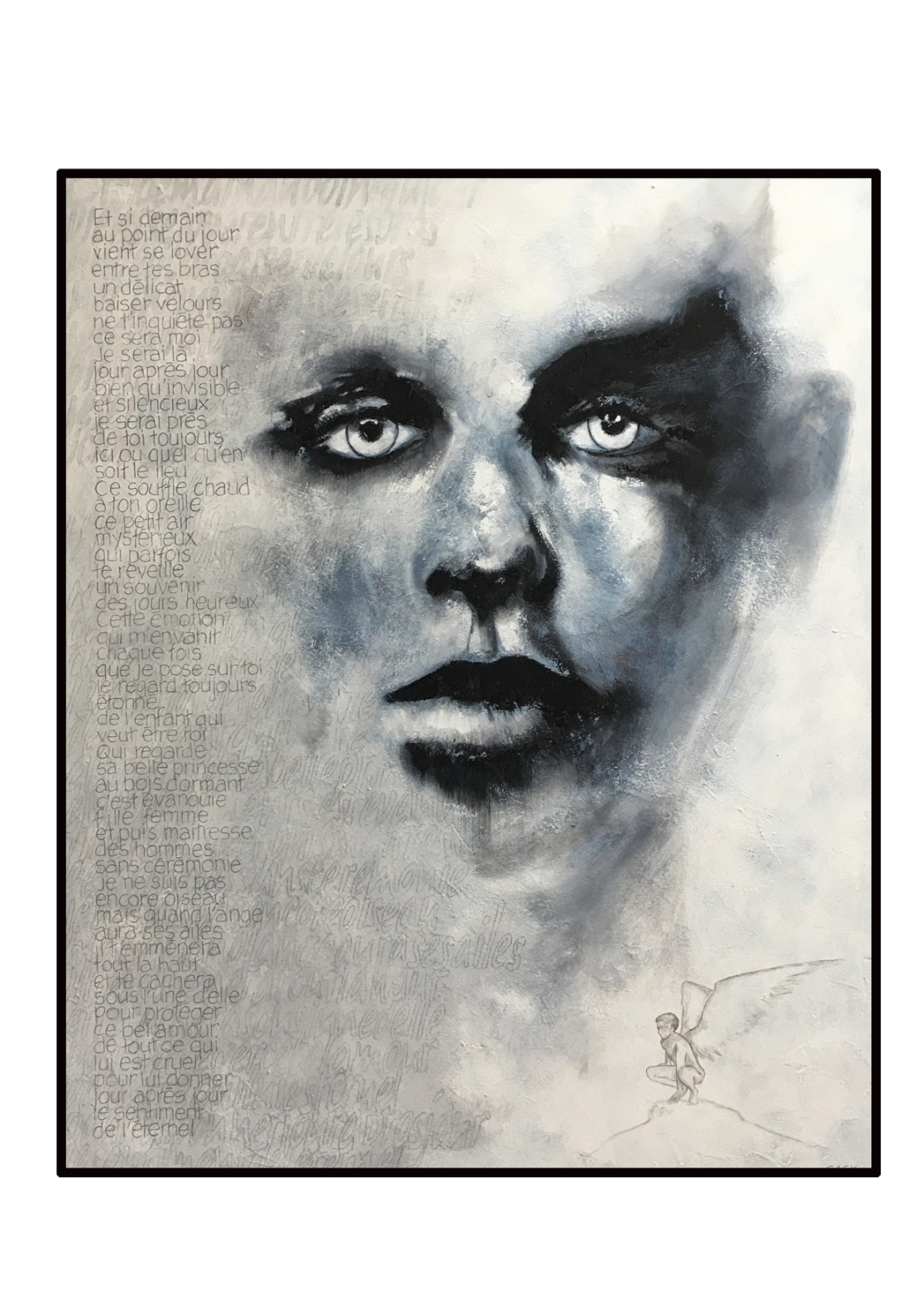 